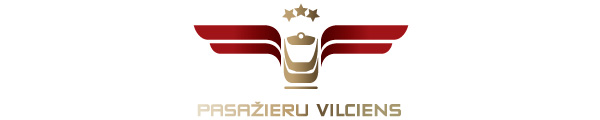 2022. gada 22. jūnijāInformācija plašsaziņas līdzekļiem“Pasažieru vilciena” valdē atkārtoti ievēlēti Rodžers Jānis Grigulis un  Aldis DaugavvanagsAS “Pasažieru vilciens” padome valdes priekšsēdētāja amatā ir ievēlējusi Rodžeru Jāni Griguli un valdes locekļa amatā – Aldi Daugavvanagu ar pilnvaru termiņu uz pieciem gadiem. Alda Daugavvanaga pilnvarojuma līgums stāsies spēkā no 2022. gada 22. jūnija, Rodžera Jāņa Griguļa – no 2022. gada 16. oktobra. Rodžers Jānis Grigulis jau ieņem AS “Pasažieru vilciens” valdes priekšsēdētāja amatu no 2017. gada 16. oktobra, savukārt Aldis Daugavvanags – valdes locekļa amatu no 2017. gada 22. jūnija.Padomes lēmums balstīts uz Rodžera Jāņa Griguļa un Alda Daugavvanaga individuālajiem izvērtējumiem par sniegumu amatos piecu gadu laikā, viņu iesniegumiem, kuros attiecīgi izteikta piekrišana būt par AS “Pasažieru vilciens” valdes priekšsēdētāju un valdes locekli, un saņemtajiem apliecinājumiem, ka amata ieņemšanai šķēršļi nepastāv. Rodžera Jāņa Griguļa un Alda Daugavvanaga kompetenču izvērtējumu atbilstoši Ministru kabineta 2020. gada 7. janvāra noteikumiem Nr. 20 “Valdes un padomes locekļu nominēšanas kārtība kapitālsabiedrībās, kurās kapitāla daļas pieder valstij vai atvasinātai publiskai personai” veica SIA "Fontes Executive Search" līderības attīstības un novērtēšanas centrs. Esošās “Pasažieru vilciena” valdes pilnvaru laikā ir sekmīgi atrisināta virkne izaicinājumu. No tiem būtiskākie ir elektrovilcienu ritošā sastāva atjaunošana, tostarp jaunu elektrovilcienu iepirkuma organizēšana un finansējuma piesaiste elektrovilcienu iegādes finansēšanai, pasažieru pārvadājumu nepārtrauktības nodrošināšana dīzeļvilcienu maršrutos, kā arī pakalpojuma sniegšana ierastajā intensitātē ieņēmumu un pasažieru plūsmas samazinājumā Covid-19 pandēmijas ietekmē. Līdztekus iepriekš minētajiem izaicinājumiem AS “Pasažieru vilciens” ir konsekventi turpinājusi paplašināt un padarīt ērtākus pasažieriem pieejamos pakalpojumus. Uzņēmuma finanšu stāvokļa uzlabojumus jo īpaši raksturo tas, ka 2020. gadā AS “Pasažieru vilciens” sāka nest peļņu tās īpašniekam – valstij –, izmaksājot dividendes gan par 2020., gan 2021. gadu.Rodžers Jānis Grigulis ir ieguvis sociālo zinātņu maģistra grādu vadībzinātnēs Latvijas Universitātes Starptautisko ekonomisko attiecību katedrā, kā arī izglītojies starptautisko darījumu, mārketinga un konkurences jomā Sorbonnas universitātē (Francija). R.J. Grigulis ir bijis līdzīpašnieks teritoriālās plānošanas, būvniecības un tūrisma nozares uzņēmumos, pārvaldot to finanšu vadību, biznesa stratēģiju izstrādi, loģistikas vadību un ES struktūrfondu piesaistes procesus. Būdams SIA “Comperio” valdes loceklis un ārštata konsultants, viņš līdzdarbojies starptautisku investīciju un attīstības projektu piesaistē un īstenošanā loģistikas un starptautiskās tirdzniecības jomā, sadarbojoties ar Tuvo Austrumu, NVS, Latīņamerikas un ASV partneriem.Aldis Daugavvanags ir ieguvis jurista kvalifikāciju un maģistra grādu tiesību zinātnē Latvijas Policijas akadēmijā, kā arī maģistra grādu un kvalifikāciju sociālajā psiholoģijā (organizāciju psiholoģijas specializācijā) Latvijas Universitātē. Viņam ir vairāk nekā 20 gadu pieredze tiesību zinātnes jomā gan akadēmiskajā, gan profesionālajā darbā. A. Daugavvanags sākotnēji strādājis Latvijas Policijas akadēmijā par zinātnisko sekretāru Zinātnes nodaļā un vēlāk vairākus gadus par dekānu Publisko tiesību nodaļā, kā arī par lektoru Latvijas Universitātē un Daugavpils Universitātē, kur lasījis lekcijas tiesību pamatos, salīdzinošās tiesībās un tiesību tālākveidošanā. Savas zināšanas un prasmes jurisprudencē īstenojis, vadot Korupcijas novēršanas un apkarošanas biroja Administratīvo departamentu un 2016. gadā SIA “Hiponia” Administratīvo departamentu.Par AS “Pasažieru vilciens”2001. gada 2. novembrī dibinātā akciju sabiedrība “Pasažieru vilciens” ir vienīgais iekšzemes sabiedriskā transporta pakalpojumu sniedzējs, kas pārvadā pasažierus pa dzelzceļu Latvijas teritorijā. AS “Pasažieru vilciens” ir patstāvīgs valsts īpašumā esošs uzņēmums. 2021. gadā uzņēmums pārvadāja vairāk nekā 11 miljonus pasažieru, 98,9% reisu izpildot precīzi pēc vilcienu kursēšanas grafika. Papildu informācijai:Sigita ZviedreAS „Pasažieru vilciens”Korporatīvo attiecību daļas vadītājaMob. tālr. 26377286E-pasts: sigita.zviedre@pv.lv 